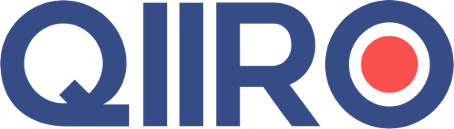 QIIRO vous propose des modèles de documents juridiques éprouvés, à jour des dernières réformes et réglementations en vigueur. Néanmoins, nos modèles restent généraux et nécessitent d’être adaptés.  En cas de doute sur la rédaction ou les conséquences juridiques de l’un de nos modèles de documents, nous vous recommandons l’accompagnement par un professionnel du droit. CERTIFICAT DE TRAVAILJe soussigné(e), (Madame/Monsieur) (prénom/nom)(poste/position de celui qui établit le certificat) de la Société (dénomination sociale) dont le siège social est situé à  (siège social/adresse), immatriculée au (Registre du commerce et des sociétés/ Répertoire des métiers) de (ville) sous le numéro (numéro d’immatriculation),Certifie que :(Madame/Monsieur) (prénom/nom du salarié) demeurant à (adresse), immatriculé à la Sécurité sociale sous le numéro (numéro de sécurité sociale du salarié), a été employé dans l'entreprise en qualité de (indiquer la fonction et la nature des emplois successivement occupés par le salarié) du (date de conclusion du contrat incluant la période d’essai ou période d’apprentissage) au (date de fin de contrat).·  	POUR TOUTE CESSATION DE CONTRAT INTERVENANT À COMPTER DU 1ER JUIN 2015, NON CONSÉCUTIVE À UNE FAUTE LOURDE ET OUVRANT DROIT À PRISE EN CHARGE PAR LE RÉGIME D'ASSURANCE CHÔMAGE INTERVENANT DANS UNE ENTREPRISE GARANTISSANT COLLECTIVEMENT SES SALARIÉS CONTRE LES RISQUES SANTE ET PREVOYANCE, AJOUTER :En application de l'article L. 911-8 du Code de la sécurité sociale, (Madame/Monsieur) (prénom/nom du salarié) bénéficiera, à compter de la date de cessation de son contrat de travail, soit à compter du (date de fin de contrat), du maintien à titre gratuit des garanties frais de santé et prévoyance, à savoir des remboursements de soins liés à la maladie, l'accident ou la maternité ainsi que des garanties prévoyance, à savoir contre les risques décès, d'incapacité de travail ou d'invalidité prévues par le contrat de prévoyance souscrit par l'entreprise et ce, pendant une durée maximale de (préciser la durée : celle-ci correspond à la durée du dernier contrat de travail du salarié, ou des derniers contrats s'ils sont consécutifs dans l'entreprise, dans la limite de 12 mois)  . Cette durée correspond à la durée (du dernier contrat de travail ou des derniers contrats de travail consécutifs au sein de notre entreprise), une période égale au maximum à la durée d'indemnisation du chômage, et dans la limite de la durée (du dernier contrat de travail ou des derniers contrats de travail consécutifs au sein de notre entreprise), sans pouvoir excéder 12 mois.Les garanties maintenues seront identiques à celles en vigueur dans l'entreprise et seront applicables dans les mêmes conditions aux ayants droit du salarié qui en bénéficiaient effectivement à la date de la cessation du contrat de travail.Pour de plus amples informations sur l'étendue de cette couverture, (Madame/Monsieur) (prénom/nom du salarié) est invité à se reporter à la notice d'information émise par l'organisme assureur (jointe au présent document ou remise le [ ] ) qui contient également des informations relatives au maintien à ses frais du régime de frais de soins de santé.·  	SI LE SALARIÉ DISPOSE D’UNE DISPENSE D’EXÉCUTION DU PRÉAVIS, AJOUTER :  Le salarié a été dispensé de l'exécution de son préavis.·  	S’IL EXISTE UNE CLAUSE DE NON-CONCURRENCE, AJOUTER :  Le contrat comporte toutefois une clause de non-concurrence qui interdit à (Nom salarié) d'exercer une activité susceptible de concurrencer celle de notre entreprise. Cette interdiction est limitée (Limites temporelles obligation non-concurrence), (Limites géographiques obligation non-concurrence)·  	S’IL N’EXISTE AUCUNE CLAUSE DE NON-CONCURRENCE, AJOUTER : (Madame/Monsieur) (prénom/nom du salarié) est libre de tout engagement.Fait à (Ville document), le (Date du courrier).L'employeur(Madame/Monsieur) (prénom/nom)(poste/position dans la société)